LOYOLA COLLEGE (AUTONOMOUS), CHENNAI – 600 034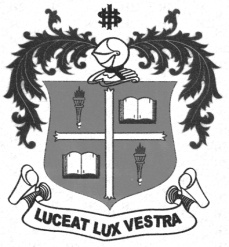 B.A. DEGREE EXAMINATION – HISTORYFIFTH SEMESTER – APRIL 2012HT 5403 - WESTERN POLITICAL THOUGHT                 Date : 30-04-2012 	Dept. No.	        Max. : 100 Marks                 Time : 1:00 - 4:00 	                                             PART-AAnswer any ten of the following in not than ten lines each:				                                                                                                                        (10X2=20)Philosopher-KingCommunism of WivesSocial JusticeAristocracyOligarchyEducation Theory of AristotleIdea of LibertyConcept of SecularismGeneral WillRousseau’s Ideas on ‘Sovereignty’Social RevolutionCommunist ManifestoPART-BAnswer any four of the following in two pages each:					                                                                                                                         (4X10=40) Sketch the aims and ideals of education of Plato. Bring out Plato’s Justice and its characteristic features.Criticize the theory of Ideal State of Aristotle.Analyze the concept of Class Struggle of Karl Marx. Evaluate the State of Nature of Rousseau. Examine the theory of ‘Social Contract’ of Thomas Hobbes.PART-CAnswer any two of the following in four pages each:			                                                                                                                               (2X20=40)Describe the theory of Ideal State of Plato.Compare the Social Contract of Rousseau with Thomas Hobbes’.Explain the various causes and preventives of revolution identified by Aristotle.22.Narrate the contributions of Plato and Karl Marx to Western Political Thought.